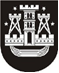 KLAIPĖDOS MIESTO SAVIVALDYBĖS TARYBASPRENDIMASDĖL KLAIPĖDOS MIESTO SAVIVALDYBĖS TARYBOS 2012 M. RUGPJŪČIO 30 D. SPRENDIMO NR. T2-222 „DĖL KLAIPĖDOS MIESTO SAVIVALDYBĖS ŠVIETIMO ĮSTAIGŲ DIDŽIAUSIO LEISTINO PAREIGYBIŲ SKAIČIAUS NUSTATYMO“ PAKEITIMO 2013 m. gruodžio 18 d. Nr. T2-319 KlaipėdaVadovaudamasi Lietuvos Respublikos vietos savivaldos įstatymo (Žin., 1994, Nr. 55-1049; 2008, Nr. 113-4290) 18 straipsnio 1 dalimi, Klaipėdos miesto savivaldybės taryba nusprendžia:1. 1. Pakeisti Klaipėdos miesto savivaldybės tarybos . rugpjūčio 30 d. sprendimą Nr. T2-222 „Dėl Klaipėdos miesto savivaldybės švietimo įstaigų didžiausio leistino pareigybių skaičiaus nustatymo“ (Klaipėdos miesto savivaldybės tarybos 2013 m. rugpjūčio 29 d. sprendimo Nr. T2-219 redakcija):1.1. pakeisti 1 priedą „Klaipėdos mieto savivaldybės bendrojo ugdymo mokyklų didžiausias leistinas pareigybių skaičius“:1.1.1. išdėstyti 31 eilutę taip:„31. / Klaipėdos „Verdenės“ progimnazija / 34,50 / 34 /“;1.1.2.  išdėstyti eilutę „Iš viso“ taip:„/ - / Iš viso: / 1282,65 / 1247,65 /“.1.2. pakeisti 2 priedą „Klaipėdos mieto savivaldybės ikimokyklinio ugdymo įstaigų ir mokyklų-darželių didžiausias leistinas pareigybių skaičius“:1.2.1. išdėstyti 2 eilutę taip:„2. / Klaipėdos lopšelis-darželis „Alksniukas“ / 44,50 / 42,75 /“;1.2.2. išdėstyti 6 eilutę taip:„6. / Klaipėdos lopšelis-darželis „Bangelė“ / 49,60 / 47,85 /“;1.2.3. išdėstyti 21 eilutę taip:„21. / Klaipėdos lopšelis-darželis „Pagrandukas“ / 47,25 / 45,50 /“;1.2.4. išdėstyti 23 eilutę taip:„23. / Klaipėdos lopšelis-darželis „Pingvinukas“ / 32,35 / 30,85 /“;1.2.5. išdėstyti 35 eilutę taip:„35. / Klaipėdos lopšelis-darželis „Vėrinėlis“ / 32,10 / 30,60 /“;1.2.6. išdėstyti 38 eilutę taip:„38. / Klaipėdos lopšelis-darželis „Želmenėlis“ / 46,47 / 44,72 /“;1.2.7. išdėstyti 39 eilutę taip:„39. / Klaipėdos lopšelis-darželis „Žemuogėlė“ / 40,05 / 38,55 /“;1.2.8. išdėstyti 43 eilutę taip:„43. / Klaipėdos lopšelis-darželis „Žuvėdra“ / 45,47 / 43,72 /“;1.2.9.  išdėstyti eilutę „Iš viso“ taip:„/ - / Iš viso: / 1894,94 / 1851,19 /“;1.3. 4 priedą „Klaipėdos mieto savivaldybės švietimo pagalbos centrų ir tarnybos didžiausias leistinas pareigybių skaičius“:1.3.1. išdėstyti 2 eilutę taip:„2. / Klaipėdos miesto pedagogų švietimo ir kultūros centras / 12,00 / 11,75 /“;1.3.2.  išdėstyti 3 eilutę taip:„3. / Klaipėdos pedagoginė psichologinė tarnyba / 28,25 / 28,50 /“;1.3.3.  išdėstyti eilutę „Iš viso“ taip:„/ - / Iš viso: / 91,25 / 90,00 /“.2. Skelbti apie šį sprendimą vietinėje spaudoje ir visą sprendimo tekstą – Klaipėdos miesto savivaldybės interneto tinklalapyje.Savivaldybės meras Vytautas Grubliauskas